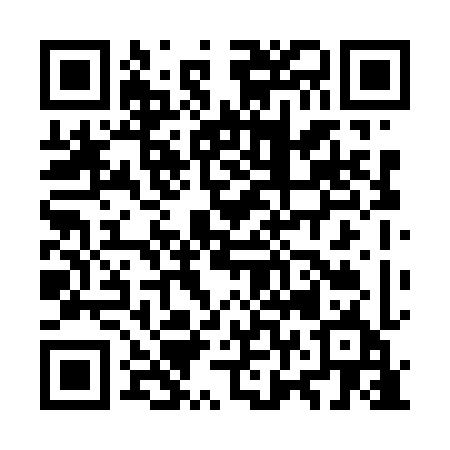 Ramadan times for Ostrowo Koscielne, PolandMon 11 Mar 2024 - Wed 10 Apr 2024High Latitude Method: Angle Based RulePrayer Calculation Method: Muslim World LeagueAsar Calculation Method: HanafiPrayer times provided by https://www.salahtimes.comDateDayFajrSuhurSunriseDhuhrAsrIftarMaghribIsha11Mon4:184:186:1111:593:505:475:477:3412Tue4:154:156:0911:583:525:485:487:3613Wed4:134:136:0711:583:535:505:507:3814Thu4:104:106:0411:583:555:525:527:4015Fri4:084:086:0211:573:565:545:547:4216Sat4:054:056:0011:573:575:565:567:4417Sun4:024:025:5711:573:595:575:577:4618Mon4:004:005:5511:574:005:595:597:4819Tue3:573:575:5311:564:026:016:017:5020Wed3:543:545:5011:564:036:036:037:5221Thu3:523:525:4811:564:046:046:047:5422Fri3:493:495:4611:554:066:066:067:5623Sat3:463:465:4311:554:076:086:087:5824Sun3:443:445:4111:554:096:106:108:0025Mon3:413:415:3911:544:106:116:118:0226Tue3:383:385:3611:544:116:136:138:0427Wed3:353:355:3411:544:136:156:158:0628Thu3:323:325:3211:544:146:176:178:0929Fri3:303:305:2911:534:156:186:188:1130Sat3:273:275:2711:534:176:206:208:1331Sun4:244:246:2512:535:187:227:229:151Mon4:214:216:2212:525:197:237:239:172Tue4:184:186:2012:525:207:257:259:203Wed4:154:156:1812:525:227:277:279:224Thu4:124:126:1512:525:237:297:299:245Fri4:094:096:1312:515:247:307:309:276Sat4:064:066:1112:515:257:327:329:297Sun4:034:036:0812:515:277:347:349:328Mon4:004:006:0612:505:287:367:369:349Tue3:573:576:0412:505:297:377:379:3610Wed3:543:546:0212:505:307:397:399:39